Interessensbekundung für eine Kooperationfür Aktionen im Rahmen der Aktivierungskampagne der Bayerischen Staatsregierung im Landkreis OberallgäuDieses Formular zur Interessensbekundung gilt für alle Träger der Jugendarbeit im Landkreis Oberallgäu.Im Rahmen des Konzepts zur außerschulischen Unterstützung von Kindern und Jugendlichen in der Corona-Pandemie des Bayerischen Staatsministeriums für Familie, Arbeit und Soziales ist der BJR beauftragt, eine Medienkampagne sowie Maßnahmen zu entwickeln, die Perspektiven für Jugendliche schafft, die Partizipation junger Menschen stärkt und Jugendarbeit unterstützt.Die Kampagne soll der durch die Corona-Pandemie verursachten Isolation und Passivität junger Menschen sowie dem Frust und der Erschöpfung vieler Mitarbeitender in der Jugendarbeit entgegenwirken. Hauptziel soll dabei sein, junge Menschen und Mitarbeitende der Jugendarbeit (wieder) neu für die Angebote der Jugendarbeit vor Ort zu gewinnen.Um junge Menschen wieder miteinander in Kontakt zu bringen, stehen im Landkreis Oberallgäu pro Mitgliedsverband des KJR OA 1.500.- € und pro Einrichtung der offenen Jugendarbeit 1.000 .- € zur Verfügung (max. jedoch 44.000.- €).Träger/VeranstalterJugendverband _____________________________Jugendgruppe_______________________________OKJA (Jugendzentrum, Jugendtreff, JUZe u.ä.) _____________________Straße, PLZ, Ort ________________________________________________________Ansprechpartner:in ______________________________________________________Telefon/E-Mail __________________________________________________________Bankverbindung ________________________________________________________Name der Veranstaltung, für die eine Kooperation beantragt wirdBeschreibung des geplanten Angebots in wenigen Sätzen hinsichtlich inhaltlicher Ausgestaltung: Finanzierung:Im Rahmen der Kooperation können Personal,-Sach-, Honorar- und Reiseausgaben für die Durchführung und Organisation der oben beschriebenen Veranstaltung übernommen werden. Der Kooperationsbeitrag wird in Höhe der tatsächlichen Ausgaben, maximal aber bis zu einem Höchstbetrag von 1.500.- € für Mitgliedsverbände des KJR OA und 1.000.- € für die offene Jugendarbeit (Jugendtreff/JUZe/etc.) ausgezahlt. Alle Kooperationsvoraussetzungen sind dem Kooperationsvertrag zu entnehmen.Mit der Abgabe dieser Interessensbekundung erkenne ich die im Kooperationsvertrag beschriebenen Rahmenbedingungen an.Datum______________________Unterschrift der Ansprechperson __________________________________________________„Dieses Projekt wird aus dem ‚Bayerischen Aktionsplan Jugend‘ des Bayerischen Staatsministerium für Familie, Arbeit und Soziales durch den Bayerischen Jugendring gefördert.“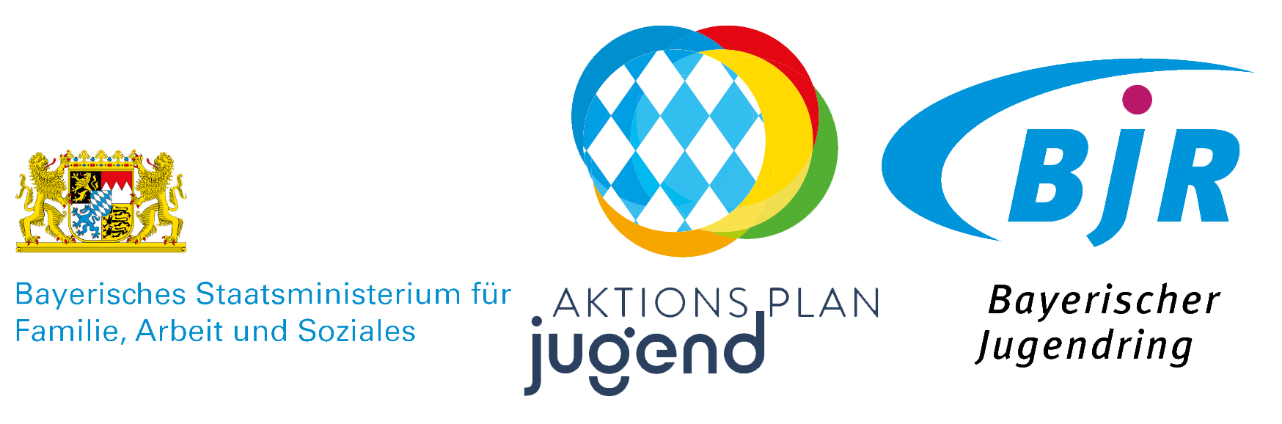 HonorareSachkostenReisekostenGeplante Ausgaben (insgesamt)Erwartete Einnahmen (insgesamt)Gewünschter Kooperationsbeitrag